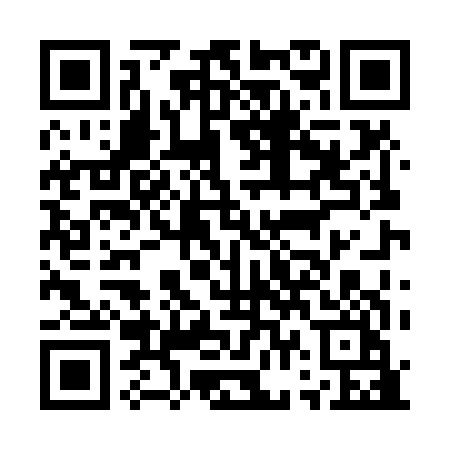 Prayer times for Butterfield Landing, Maine, USAMon 1 Jul 2024 - Wed 31 Jul 2024High Latitude Method: Angle Based RulePrayer Calculation Method: Islamic Society of North AmericaAsar Calculation Method: ShafiPrayer times provided by https://www.salahtimes.comDateDayFajrSunriseDhuhrAsrMaghribIsha1Mon2:474:4612:354:468:2510:232Tue2:484:4712:364:468:2410:233Wed2:494:4712:364:468:2410:224Thu2:504:4812:364:468:2410:215Fri2:514:4912:364:468:2310:206Sat2:534:4912:364:468:2310:207Sun2:544:5012:374:468:2210:198Mon2:554:5112:374:468:2210:189Tue2:564:5212:374:468:2110:1710Wed2:584:5312:374:468:2110:1611Thu2:594:5312:374:468:2010:1412Fri3:004:5412:374:468:2010:1313Sat3:024:5512:374:458:1910:1214Sun3:034:5612:374:458:1810:1115Mon3:054:5712:384:458:1710:0916Tue3:064:5812:384:458:1710:0817Wed3:084:5912:384:458:1610:0618Thu3:105:0012:384:458:1510:0519Fri3:115:0112:384:448:1410:0320Sat3:135:0212:384:448:1310:0221Sun3:155:0312:384:448:1210:0022Mon3:165:0412:384:438:119:5923Tue3:185:0512:384:438:109:5724Wed3:205:0612:384:438:099:5525Thu3:215:0712:384:428:089:5426Fri3:235:0912:384:428:079:5227Sat3:255:1012:384:428:069:5028Sun3:275:1112:384:418:059:4829Mon3:285:1212:384:418:039:4630Tue3:305:1312:384:408:029:4531Wed3:325:1412:384:408:019:43